「雙連埤多元林業經營觀摩暨國產材文創產品DIY活動」本活動配合羅東林管處，推動雙連埤區域的里山倡儀，於福山作業道0.7 K水塔處對面第47林班中1.5公頃林地上建立小型示範區，進行林相改良並規劃設置林下經濟培育區，希望可營造良好景緻的森林、帶動生態旅遊；導入國產材加值利用，提升疏伐木、枝梢材價值；發展林下經濟，增進林農短期收益，活絡區域的林業經濟。本活動在林務局羅東林管處經費補助下，委託中華林產事業協會辦理，邀請經驗豐富的林業專家教授知識並配合實務操作與技能示範，內容包括林業永續多元經營策略、林下經濟培育區導覽、木材收穫作業介紹與示範體驗介紹並利用在地之中小徑木製作文創產品，希望逐步引導當地居民可處理其簡單的木材收穫作業、發展林下經濟作物及木質產品製作。歡迎林業機關員工及雙連埤地區等有意從事林業工作者能踴躍參加。主持人：中華林產事業協會 郭宗欽 理事長指導單位：行政院農業委員會林務局羅東林區管理處主辦單位：中華林產事業協會活動時間：中華民國110年5月8日集合時間、地點：開車夥伴於8:30~8:45分於彩燕在地美食停車場集合		  (宜蘭縣員山鄉雙埤路24號) *不提供停車，僅集合。活動地點：上午：宜蘭事業區第47林班之雙連埤0.7 K 作業道水塔處對面林地下午：室內教室(地址：宜蘭縣員山鄉雙埤路47-6號)報名人數：本研習課程限額35名。名額有限，請儘早報名為荷。報名方式及錄取公告：報名時間自即日起至110年5月5日(三) 17:00止。    (1)傳真報名：(03)9310206    (2) E-mail報名：minlin2931@gmail.com。    (3)線上報名：報名表亦可至http://www.cfpa.org.tw/中華林產事業協會網站「最新消息」中下載。或掃描QR code填寫資料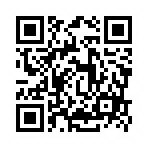 聯絡資訊：張小姐 Tel:03-9317687。注意事項：本活動不收費，僅提供中餐，住宿及交通工具請參加人員自理。響應環保，請各位學員自行攜帶環保杯。「雙連埤多元林業經營觀摩暨國產材文創產品DIY活動」報名表＊請務必填寫身分證字號與出生年月日，以便辦理保險。「雙連埤多元林業經營觀摩暨國產材文創產品DIY活動」課程表姓名身份證字號出生年月日服務單位連絡電話行動電話E-mail餐食□葷□素報名回傳傳真：(03)9310206E-mail:minlin2931@gmail.com報名後請來電確認傳真：(03)9310206E-mail:minlin2931@gmail.com報名後請來電確認傳真：(03)9310206E-mail:minlin2931@gmail.com報名後請來電確認備  註日期 時間內容主持人上課地點5月8日（六）08:45-09:00報到報到宜蘭事業區第47林班之作業道0.7 K 水塔處對面林地5月8日（六）09:00-10:001.林業永續多元經營策略2.林下經濟培育區規劃導覽3.木材收穫作業說明郭宗欽、卓志隆宜蘭事業區第47林班之作業道0.7 K 水塔處對面林地5月8日（六）10:00-11:004.伐木造材與集材示範郭宗欽、卓志隆宜蘭事業區第47林班之作業道0.7 K 水塔處對面林地5月8日（六）11:00-12:005.木材收穫作業體驗郭宗欽、卓志隆宜蘭事業區第47林班之作業道0.7 K 水塔處對面林地5月8日（六）12:00-13:00午餐午餐宜蘭事業區第47林班之作業道0.7 K 水塔處對面林地5月8日（六）13:00-16:006.柳杉造型植栽盆DIY / 圓盤杯墊創意烙燒郭宗欽、羅盛峰 羅東林管處室內教室